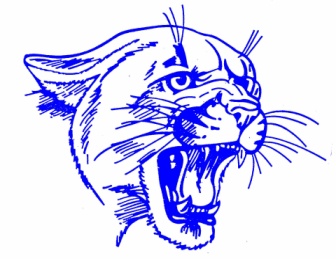 Cougar Booster ClubCampbellsport High School Booster ClubP.O. Box 104Campbellsport, WI 53010______________________________________________________________________________CHS Cougar Booster Club Scholarship Application ProcessThe Cougar Booster Club will award four (4) scholarships in the amount of $500 each to four graduating seniors of Campbellsport High School that have participated in a minimum of three (3) years of High School Athletics. The Cougar Booster Club will announce the scholarship recipients at the high school scholarship awards presentation in May. The scholarship will be paid to the recipients upon providing verification of paid tuition receipt for continuing education. Criteria for consideration of this scholarship:Must be a graduating senior of Campbellsport High School. Must have participated in a minimum of three (3) years of High School Athletics or Competitive Activities.Must not have any “Code of Conduct Violations” as defined on page 49 of the Campbellsport School District Athletic/Activity Code of Conduct Handbook. Complete all requirements of the Application Packet: Application, Narrative and Letter of Recommendation.Attach a separate written narrative, 350 words or less, expressing: “What participation in high school athletics has meant to you and how you have demonstrated/promoted school spirit”.Include one (1) letter of recommendation from a Coach or Community/Organizational Leader.Submit all of the above to the Campbellsport High School guidance office by 4:00pm on Monday April 13, 2020. CHS Cougar Booster Club2020 Scholarship ApplicationName __________________________________________Date_______________________________Address ____________________________________________________________________________________________________________________________________________________________Major and type of degree you are pursuing _____________________________________________What school do you plan to attend? ___________________________________________________Have you been accepted and if so anticipated start date __________________________________What high school athletics did you participate in? (Indicate years of participation, letter awards, honors)Additional Information:________________________________________________________________________________________________________________________________________________________________________________________________________________________________________________________________________________________________________________________________________What Leadership Roles and Special Recognitions have you received in a sport or school activity (such as captain, all-conference awards, etc.)?______________________________________________________________________________________________________________________________________________________________________________________________________________________________________________________What school-related (activities, clubs, organizations) were you involved in during high school? Additional Information:  (add additional sheet if necessary) ________________________________________________________________________________________________________________________________________________________________________________________________________________________________________________________________________________________________________________________________________What community-based involvement (clubs, activities, volunteer work) have you been involved with or initiated during high school? Additional Information: (please list specific activities & add additional sheet if necessary)______________________________________________________________________________________________________________________________________________________________________________________________________________________________________________________Have you been employed during high school?  If so, please explain if this was during the school year or summer only, and how many hours you averaged a week.  Also include the various jobs/roles and length of time.________________________________________________________________________________________________________________________________________________________________________________________________________________________________________________________________________________________________________________________________________Current GPA _________   Class rank ________    HS Counselor Initials/Date  _____________ I certify that all information provided in this application is true and accurate. If found to be inaccurate I understand that I will be removed from consideration and any award will be forfeited.Signature _______________________________________   Date __________________ SportSportSportSportFreshmanSophomoreJuniorSeniorMiscActivityActivityActivityActivityActivity Awards/honorsFreshmanSophomoreJuniorSeniorMiscActivityActivityActivityActivityActivity New service opportunity startedFreshmanSophomoreJuniorSeniorMisc